日本ビジネス実務学会2019年度総会【6月1日（土）】ご出席　　　　ご欠席（いずれかを○でお囲みください）締切日：4月30日（火）ご住所：〒ご所属：ご氏名：委　任　状2019年度日本ビジネス実務学会総会におけるすべての議決権を議長に委任いたします。　　　　　　　　　　　　　　　　　　　　　　　　　　2019年　　月　　日ご氏名　　　　　　　　　　　　　　　　　　　　　　　　　　　　　　　　　　　　印　　　　　　　　　　　　　　　　　　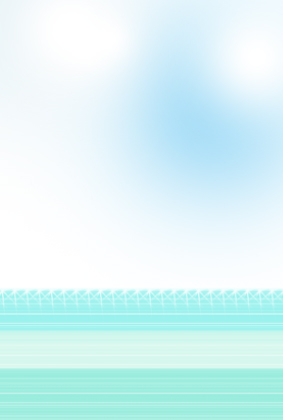 